Changemakers: Global Leadership Institute Eliot Summer Academy: Mary Institute and Saint Louis Country Day School2020 ApplicationWe are thrilled that you are interested in representing your community as a participant in the Changemakers: Global Leadership Institute.  Please take the time to carefully read the information we have provided on our website  prior to completing the application. What you should know: EligibilityOpen to current rising 9th-12th grade Saint Louis youthProgram feesOur  program fee of $500  of covers: Staffing, resources, tablet usage,  speakers, Launch days with Inspire Citizens,  lunch for the first week, building usage, ESA fees, subsequent meetingMany schools will provide financial support for students representing their schools,   We recommend you fill out this application and submit it to your school officials as you explore this possibility.Acceptance into the program will be finalized once program fees are paid. Payment deadline is April 30.Application processThe Application deadline is April 10 (emailed to riannotti@micds.org  or emoore@micds.org or mailed to MICDS Eliot Summer Academy 101 N. Warson Road, St. Louis, MO 63124)Applications will be reviewed April 10-13Phone interviews may be necessary April 10-13Students will be informed of acceptance by April 15(If a student is not accepted to the institute this year, we encourage you to reapply for the subsequent year.  A second application demonstrates determination, resilience and commitment to the program making you stand out as a candidate).Applicant information:Name:  ______________________________________________________   Current Grade level: _________________Guardian’s Name(s): __________________________________________________________________________Guardian e-mail(s): ____________________________________________________________________________Student e-mail(s): ____________________________________________________________________________School: _________________________________________________________________________________________Student address: _______________________________________________________________________________________Student telephone number:______________________________________________________________________Emergency contact name/number: ___________________________________________________________________If your school has agreed to financially sponsor you, please have an authorized school official sign here and contact us at eliotacademy@micds.org _________________________________________________________________________________________________________Student questionsPlease answer each of the following questions with a thoughtful paragraph.Please list two (2) characteristics you would you like to share that distinguish you as a unique individual that will contribute to this diverse community endeavor. Why are you most interested in participating in the institute? What do you think you would gain the most from participating in this program?Why are the voices and actions of local youth imperative in addressing challenges and issues faced in our Saint Louis and global communities?Tell us briefly about two (2) issues that are important to you and why (this will not limit the direction you go with the institute)?  
(You may use the images to help guide your response)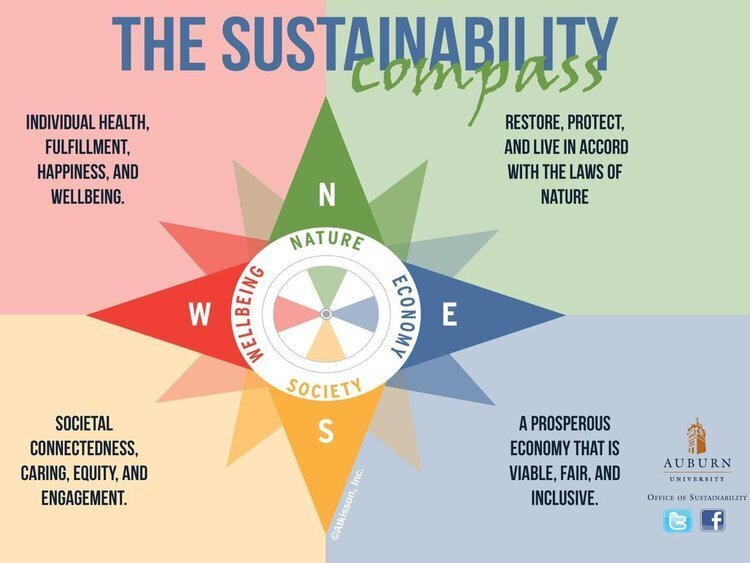 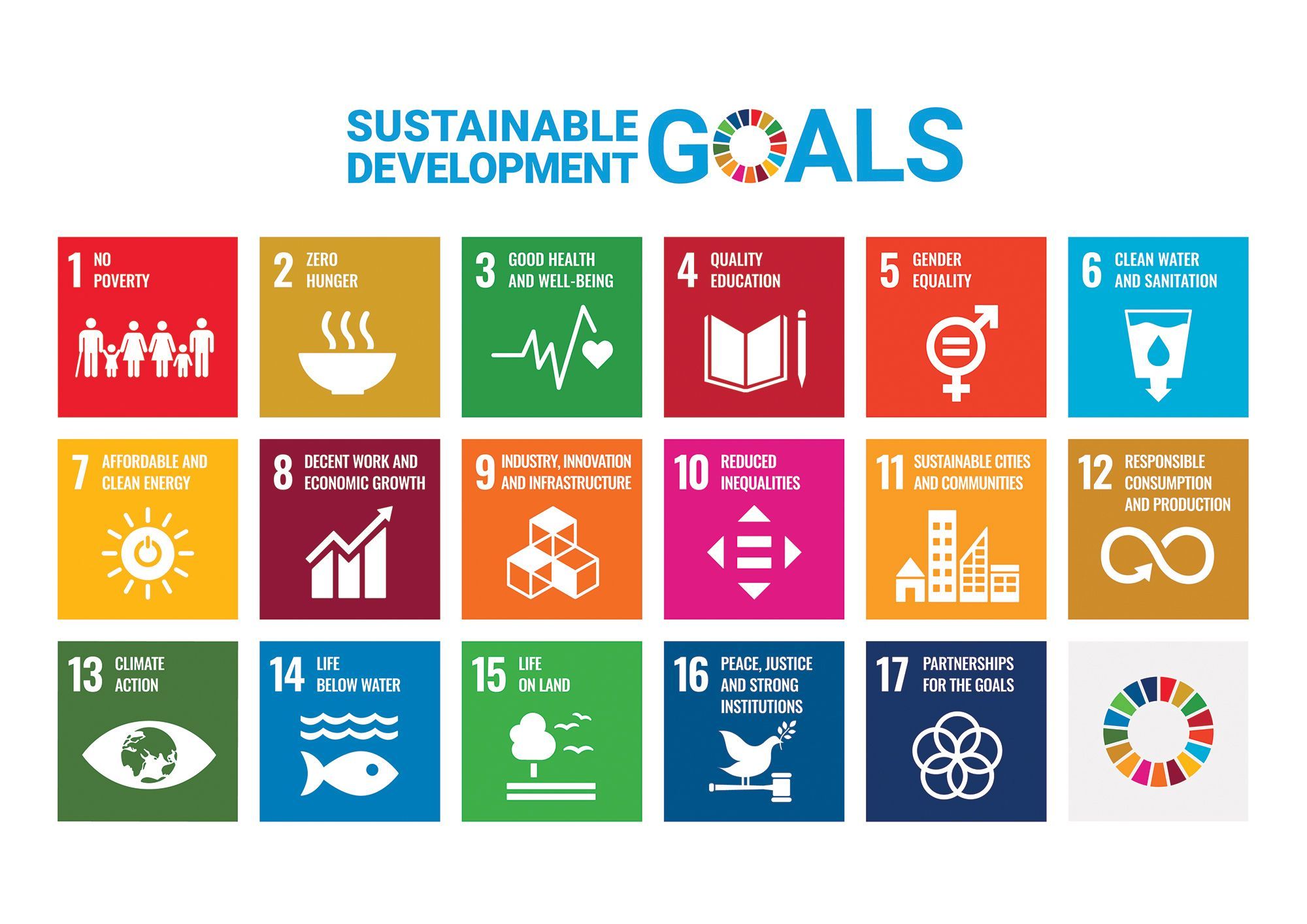 5. How do you see yourself as a positive representative for your school, neighborhood and/or the Saint Louis community as a young global leader?Teacher Recommendation – to be filled out by a teacher who can speak of the applicant’s character and suitability for participation in this institute.Student Name _____________________________________________________________________________________Educator Name/Role___________________________________________________________________________________________We ask teachers to be as honest as they can about the student and then to return this to Ms. Moore (emoore@micds.org ) or Ms. Iannotti (riannotti@micds.org) no later than March 13.2. Please state briefly why you think this student is a good candidate for the Changemakers Institute. If not, please explain why.Logistics and Parent SignaturesI am aware of what attending the Changemakers: Global Leadership Institute  would entail for my child.  _______________________________________________________________________________________________________I give permission for my child to attend the institute._________________________________________________________________________________________________________I will be working with this student to determine the best means of transportation to MICDS and the on-site action experience ________________________________________________________________________________________________________I am aware that the sustainable nature of this experience means that it  extends beyond the two week of the actual institute and support my child’s desire for continued action and participation in monthly meetings at a variety of locations.______________________________________________________________________________________________________________Student signatures: I am aware of what attending this conference would entail  and look forward to participating fully if I am selected  ______________________________________________________        I am committed to continued participation in the community.  Meaning, I am aware that though my areas of action may evolve throughout the year, I will be working in some capacity to continue doing throughout the school year what I began during the first two weeks of the Institute. ________________________________________________________________________________________No basis forjudgmentBelow averageAverageGoodExcellentOutstandingOutward interest in service to the communityAcademic Self-DisciplinePersonal InitiativeLeadershipSelf-confidenceOpenness to new ideasComfort with interacting with peersComfort with interacting with adultsOutward interest in serviceOutward interest in global and/or community issues